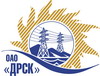 Открытое Акционерное Общество«Дальневосточная распределительная сетевая  компания»ПРОТОКОЛ ПЕРЕТОРЖКИСпособ и предмет закупки: Открытый электронный запрос предложений на право заключения Договора на выполнение работ: Капитальный ремонт ПС Дормидонтовка 110/10 кВ для нужд филиала «Хабаровские электрические сети».Закупка проводится согласно ГКПЗ 2015 г. раздела  1.1 «Услуги ремонта»  № 756на основании приказа ОАО «ДРСК» от  22.04.2015 г. № 139.Плановая стоимость закупки:  684 000,00  руб. без учета НДСПРИСУТСТВОВАЛИ: Два члена постоянно действующей Закупочной комиссии 2-го уровня. ВОПРОСЫ ЗАСЕДАНИЯ ЗАКУПОЧНОЙ КОМИССИИ:В адрес Организатора закупки поступило 2 (два) предложения на участие в  процедуре переторжки.Вскрытие конвертов было осуществлено в электронном сейфе Организатора закупки на Торговой площадке Системы B2B-ESV автоматически.Дата и время начала процедуры вскрытия конвертов с предложениями на участие в закупке: 10:00 часов благовещенского времени 11.06.2015 г Место проведения процедуры вскрытия конвертов с предложениями на участие в закупке: Торговая площадка Системы B2B-ESVРЕШИЛИ:   Утвердить протокол переторжкиОтветственный секретарь Закупочной комиссии 2 уровня  ОАО «ДРСК»                       		     О.А. МоторинаТехнический секретарь Закупочной комиссии 2 уровня  ОАО «ДРСК»                                          И.Н.Ирдуганова№ 496/УР-Пг. Благовещенск« 11»  июня 2015 г.№п/пНаименование Участника закупки и его адресОбщая цена заявки до переторжки, руб. без НДСОбщая цена заявки после переторжки, руб. без НДСООО "РСО" (680031, Россия, Хабаровский край, г. Хабаровск, ул. Рыбинская, д. 21)618 441,00528 615,002.ОАО "Электросетьсервис ЕНЭС" (142408, Россия, Московская область, г. Ногинск, ул. Парковая, дом 1, строение 1.)683 918,00604 604,00